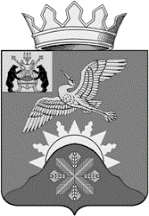 Российская ФедерацияНовгородская областьАДМИНИСТРАЦИЯ БАТЕЦКОГО МУНИЦИПАЛЬНОГО РАЙОНАПОСТАНОВЛЕНИЕот 17.01.2020 № 17п. БатецкийВ соответствии с Федеральным законом от 03 ноября 2006 года                                № 174-ФЗ «Об автономных учреждениях», статьей 69.2 Бюджетного кодекса Российской Федерации, постановлением Администрации Батецкого муниципального района от 29.12.2017 № 978 «Об утверждении положения о формировании муниципального задания на оказание муниципальных услуг (выполнение работ) в отношении муниципальных учреждений и финансового обеспечения выполнения муниципального задания» Администрация Батецкого муниципального района ПОСТАНОВЛЯЕТ: Утвердить прилагаемое муниципальное задание муниципальному автономному учреждению дополнительного образования «Батецкая школа искусств» на 2020 год и плановый период 2021 и 2022 годов                                           (далее – МАУДО «Батецкая школа искусств») на 2020 год и плановый период 2021 и 2022 годов. Комитету финансов Администрации Батецкого муниципального района организовать финансовое обеспечение выполнения муниципального задания в соответствии с законодательством.  Спиридонову Ю.В., исполняющему обязанности директора                  МАУДО «Батецкая школа искусств», обеспечить исполнение муниципального задания. Контроль за выполнением постановления возложить на первого заместителя Главы администрации муниципального района Самосват Ж.И. Опубликовать постановление в муниципальной газете «Батецкий вестник» и разместить на официальном сайте Администрации муниципального района в сети Интернет.Постановление вступает в силу со дня, следующего за днем его официального опубликования, и распространяется на правоотношения, возникшие с 1 января 2020 года.Глава района                                   В.Н. Иванов                                                                                              УТВЕРЖДЕНО                                                                                                                                                постановлением Администрации                                                                                                                                Батецкого муниципального района                                                                                                    от 17.01.2020 № 17Муниципальное задание МАУДО «Батецкая школа искусств»на 2020 год и плановый период 2021 и 2022 годовЧасть 1. Сведения об оказываемых муниципальных услугах Раздел ______3. Показатели, характеризующие объем и (или) качество муниципальной услуги:3.1. Показатели, характеризующие качество муниципальной услуги:3.2. Показатели, характеризующие объем муниципальной услуги: Нормативные правовые акты, устанавливающие размер платы (цену, тариф), либо порядок ее (его) установления:5. Порядок оказания муниципальной услуги5.1. Нормативные правовые акты, регулирующие порядок оказания муниципальной услуги________________________________________________________________________________________________________                                            (наименование, номер и дата нормативного правового акта)5.2.  Порядок информирования потенциальных потребителей муниципальной услуги:Часть 3. Прочие сведения о муниципальном задании 2.  Иная информация, необходимая для выполнения (контроля за выполнением) муниципального задания________________________________________________________________________________________________________3. Порядок контроля за выполнением муниципального задания:4. Требования к отчетности о выполнении муниципального задания:4.1.  Периодичность  представления  отчетов  о  выполнении муниципального задания:  4.2. Сроки представления отчетов о выполнении муниципального задания: 4.2.1. Сроки представления предварительного отчета о выполнении муниципального задания: 4.3. Иные требования к отчетности о выполнении муниципального задания. Иные показатели, связанные с выполнением муниципального задания.КодыНаименование муниципального учреждения  Муниципальное автономное учреждение  дополнительного образования «Батецкая школа искусств»Форма поОКУД0506001Дата начала действия01.01.2020Виды деятельности муниципального учреждения:   Образование и наука   Дата окончания действия31.12.2020 (указывается вид деятельности муниципального учреждения из регионального перечня)По сводному рееструПо ОКВЭДПо ОКВЭДВид муниципального учреждения: Организация дополнительного образованияПо ОКВЭД80.411. Наименование муниципальной услуги  Реализация дополнительных общеразвивающих программКод по региональному перечню (классификатору)1102002. Категории потребителей муниципальной услуги  Физические лицаКод по региональному перечню (классификатору)110200Код по региональному перечню (классификатору)110200Уникаль-ный номер реестровой записиПоказатель, характеризующий содержание муниципальной услуги(по справочникам)Показатель, характеризующий содержание муниципальной услуги(по справочникам)Показатель, характеризующий содержание муниципальной услуги(по справочникам)Показатель, характеризующий условия (формы) выполнения муниципальной услуги (по справочникам)Показатель, характеризующий условия (формы) выполнения муниципальной услуги (по справочникам)Показатель качества муниципальной услугиПоказатель качества муниципальной услугиПоказатель качества муниципальной услугиЗначение показателя качества муниципальной услугиЗначение показателя качества муниципальной услугиЗначение показателя качества муниципальной услугиДопустимые (возможные) отклонения от установленных показателей качества муниципальной услугиДопустимые (возможные) отклонения от установленных показателей качества муниципальной услугиДопустимые (возможные) отклонения от установленных показателей качества муниципальной услугиУникаль-ный номер реестровой записиПоказатель, характеризующий содержание муниципальной услуги(по справочникам)Показатель, характеризующий содержание муниципальной услуги(по справочникам)Показатель, характеризующий содержание муниципальной услуги(по справочникам)Показатель, характеризующий условия (формы) выполнения муниципальной услуги (по справочникам)Показатель, характеризующий условия (формы) выполнения муниципальной услуги (по справочникам)Наименование показателяединица измерения единица измерения 2020 год2021 год2022 год Допустимые (возможные) отклонения от установленных показателей качества муниципальной услугиДопустимые (возможные) отклонения от установленных показателей качества муниципальной услугиДопустимые (возможные) отклонения от установленных показателей качества муниципальной услугиУникаль-ный номер реестровой записи_______ (наимено вание показа-теля)_______ (наимено вание показа-теля)_______ (наимено вание показа-теля)_______ (наимено вание показа-теля)_______ (наимено вание показа-теля)наименованиекод по ОКЕИ2020 год2021 год2022 год В процентахВ процентахВ абсолют ных показате лях123456789101112131314000000000004930068611Г42002800300401000100101очноеДоля детей, осваивающих дополнительные образовательные программы в образовательном учреждениипроцент74499999910000000000004930068611Г42002800300401000100101очноеДоля детей, ставших победителями и призёрами всероссийских и международных мероприятийпроцент7442,62,62,610000000000004930068611Г42002800300401000100101очноеДоля родителей (законных представителей) удовлетворённых условиями и качеством предоставляемой  образовательной услугипроцент74460606010Уникаль-ный номер реестровой записиПоказатель, характеризующий содержание муниципальной услуги (по справочникам)Показатель, характеризующий содержание муниципальной услуги (по справочникам)Показатель, характеризующий содержание муниципальной услуги (по справочникам)Показатель, характери- зующий условия (формы) оказания муниципальной услуги (по справочникам)Показатель, характери- зующий условия (формы) оказания муниципальной услуги (по справочникам)Показатель объема муниципальной услуги Показатель объема муниципальной услуги Показатель объема муниципальной услуги Значение показателя объема муниципальной услуги Значение показателя объема муниципальной услуги Значение показателя объема муниципальной услуги Размер платы (цена, тариф)Размер платы (цена, тариф)Размер платы (цена, тариф)Допустимые (воз можные) отклоне ния от установ ленных показателей качества муници пальной услугиДопустимые (воз можные) отклоне ния от установ ленных показателей качества муници пальной услугиУникаль-ный номер реестровой записи______ (наиме-нование показа теля)_______ (наиме-нование показа теля)_______ наиме-нование показа теля_______ наиме-нование показа телянаиме-нование показа теляНаименование показа-теляединица измерения единица измерения 2020 год2021 год 2022 год 2020 год2021 год2022 годВ процен-тахВ абсолют-ных показа-теляхУникаль-ный номер реестровой записи______ (наиме-нование показа теля)_______ (наиме-нование показа теля)_______ наиме-нование показа теля_______ наиме-нование показа телянаиме-нование показа теляНаименование показа-телянаиме-нова-ниекод по ОКЕИ2020 год2021 год 2022 год 2020 год2021 год2022 годВ процен-тахВ абсолют-ных показа-телях1234567891011121314151617000000000004930068611Г42002800300401000100101очноеЧисло обучающихсячеловек79237394100010Нормативный правовой актНормативный правовой актНормативный правовой актНормативный правовой актНормативный правовой актвидпринявший органдатаномернаименование12345Способ информированияСостав размещаемой информацииЧастота обновления информации123На информационных стендахИнформация о режиме работы учреждения, объявления, афиша мероприятийПо мере необходимости, но не реже чем 1 раз в кварталСайт учреждения www.b-dmsh.nov.muzkult.ruНовости, события, отчеты о работе учрежденияЕжемесячноСобрания, беседыО мероприятиях, проводимых в рамках учебно-воспитательного процесса, отчеты о работе учрежденияПо мере необходимостиСМИСтатьи о деятельности учрежденияПо мере проведения мероприятийОснования (условия и порядок) для досрочного прекращения выполнения муниципального задания:  __________________________________________________________________________________________________________________Форма контроляПериодичностьОрганы местного самоуправления муниципального района, осуществляющие контроль за выполнением муниципального задания123Предоставление отчёта по итогам годаежегодноКомитет культуры и туризма Администрации Батецкого муниципального районаСтатистические формы 1ДО, 1ДМШежегодноКомитет культуры и туризма Администрации Батецкого муниципального районаВедомственная статистикаежеквартальноКомитет культуры и туризма Администрации Батецкого муниципального районаОперативный контроль (по выявленным проблемным фактам и жалобам)по мере поступленияКомитет культуры и туризма Администрации Батецкого муниципального района